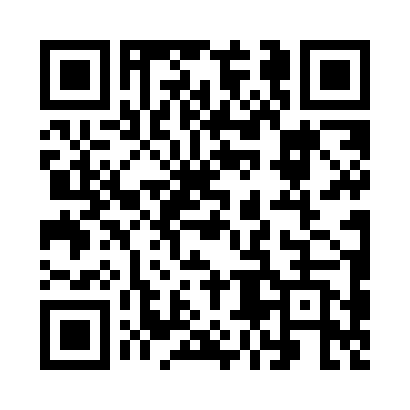 Prayer times for Irtaspuszta, HungaryWed 1 May 2024 - Fri 31 May 2024High Latitude Method: Midnight RulePrayer Calculation Method: Muslim World LeagueAsar Calculation Method: HanafiPrayer times provided by https://www.salahtimes.comDateDayFajrSunriseDhuhrAsrMaghribIsha1Wed3:225:2912:445:477:599:582Thu3:195:2812:445:478:0010:003Fri3:175:2612:435:488:0210:024Sat3:145:2412:435:498:0310:045Sun3:125:2312:435:508:0410:076Mon3:095:2112:435:518:0610:097Tue3:065:2012:435:518:0710:118Wed3:045:1812:435:528:0810:149Thu3:015:1712:435:538:1010:1610Fri2:595:1612:435:548:1110:1811Sat2:565:1412:435:558:1210:2112Sun2:545:1312:435:558:1410:2313Mon2:515:1212:435:568:1510:2514Tue2:495:1012:435:578:1610:2815Wed2:465:0912:435:588:1810:3016Thu2:445:0812:435:588:1910:3217Fri2:415:0712:435:598:2010:3518Sat2:395:0612:436:008:2110:3719Sun2:365:0412:436:018:2210:3920Mon2:345:0312:436:018:2410:4221Tue2:315:0212:436:028:2510:4422Wed2:295:0112:436:038:2610:4623Thu2:265:0012:436:038:2710:4924Fri2:244:5912:446:048:2810:5125Sat2:224:5812:446:058:2910:5326Sun2:194:5812:446:058:3010:5527Mon2:174:5712:446:068:3110:5828Tue2:154:5612:446:078:3211:0029Wed2:124:5512:446:078:3311:0230Thu2:104:5412:446:088:3411:0431Fri2:084:5412:446:088:3511:06